ОТЧЕТо выполнении муниципальных программгородского округа город Михайловказа 9 месяцев 2017 года1. Финансирование муниципальных программВ течение отчетного периода на территории городского округа город Михайловка осуществлялась реализация 26 муниципальных программ, с годовым плановым объемом финансирования 242910,8 тыс. руб., в том числе: 146787,6 тыс. руб. – за счет средств бюджета городского округа (60,4 % от общего объема финансирования муниципальных программ); 61664,2 тыс. руб. – за счет средств областного бюджета (25,4 %);34459 тыс. руб. – за счет средств федерального бюджета (14,2 %).Фактически по всем программам за 9 месяцев 2017 года реализовано мероприятий на сумму 154883,4 тыс. руб. (63,8 % от плановых показателей).Из бюджета городского округа было направлено 96973,3 тыс. руб., что составляет 62,6%.Из областного бюджета было направлено 34247,8 тыс. руб., что составляет 22,1%.Из федерального бюджета было направлено 23662,3 тыс. руб., что составляет 15,3%. 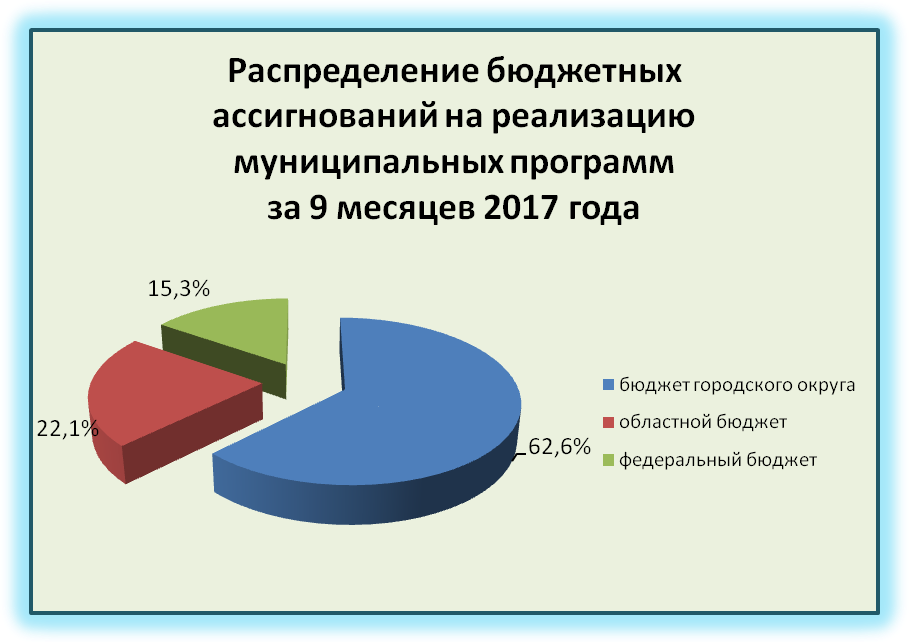 Фактическое  выполнение программных мероприятий муниципальных программ за 9 месяцев 2017 года, предусмотренных к финансированию из бюджетов всех уровней приведено в Приложении № 1.2. Основные результаты выполнения муниципальных программ за 9 месяцев 2017 года.По характеру решаемых задач на территории городского округа действуют следующие категории программ: - социальная сфера;  - сфера общественной безопасности;- сфера ЖКХ и строительства;- экономическая сфера; - сфера государственного и муниципального управления.2.1. Социальная сфера2.1.1. На реализацию муниципальной программы «Одаренные дети» на 2017-2019 годы» в бюджете городского округа на 2017 год предусмотрено 324,4 тыс. руб.Расходы за 9 месяцев 2017 года произведены в сумме 162,7 тыс. руб., в том числе на:- организацию участия 1 учащегося и руководителя в мероприятии «Дни школьной прессы в Москве» - 37,2 тыс. руб.; - участие 34 учащихся школ и 5 руководителей в областном этапе Спартакиады школьников Волгоградской области и Всероссийских соревнованиях – 75,5 тыс. руб.;- участие 40 выпускников из 16 школ городского округа в областном «Бале медалистов» - 25,0 тыс. руб.;- проведение ежегодной церемонии вручения медалей «За особые успехи в учении» для 58 выпускников-медалистов из 16 школ городского округа – 25,0 тыс. руб. Дальнейшая реализация мероприятий программы запланирована на IV квартал 2017 года. 2.1.2.  По муниципальной программе «Организация питания, отдыха и оздоровления обучающихся в муниципальных образовательных учреждениях городского округа город Михайловка на 2017-2019 годы»  на 2017 год  запланировано 31263,6 тыс. руб., из них за счет средств бюджета городского округа – 12859,9  тыс. руб., областного бюджета -  18403,7 тыс. руб.За 9 месяцев 2017 года освоено 23055,6  тыс. руб., из них за счет средств бюджета городского округа – 9714 тыс. руб., областного бюджета -   13341,6 тыс. руб., денежные средства были израсходованы на организацию питания 5710 человек (январь-май) и 5217 человек (сентябрь)– это обучающиеся 1-4 классов и 5-11 классов из многодетных и малообеспеченных семей, состоящие на учете у фтизиатра; 1357 человек (январь-май) и 1170 человек (сентябрь) – обучающиеся, посещающие группу продленного дня; 4423 человека – посещающие оздоровительные лагеря с дневным пребыванием на базе образовательных организаций; 74 человека – обучающиеся с ограниченными возможностями, в том числе дети-инвалиды, а также на приобретение канцелярских товаров, медикаментов, дератизационные работы, лабораторные анализы воды обучение профессиональной гигиенической подготовке и аттестацию работников летних лагерей и т.д.  2.1.3. По муниципальной программе «Совершенствование материально-технической базы образовательных учреждений на 2017-2019 годы»  на 2017 год запланировано 11237,0 тыс. руб., в том числе средства бюджета городского округа – 5920,7 тыс. руб., областного бюджета – 4044,9 тыс. руб., федерального бюджета – 1271,4 тыс. руб.Расходы за 9 месяцев 2017 года произведены в сумме 3088,2 тыс. руб. из бюджета городского округа, средства направлены на следующие мероприятия:- приобретение дверей для 4 образовательных учреждений – 115,0 тыс. руб.;- ремонт отопления в 16 образовательных учреждениях – 675,4 тыс. руб.;- приобретение светильников для 2 образовательных учреждений – 128,9 тыс. руб.;- приобретение радиаторов для МКОУ «СШ №3» - 90,0 тыс. руб.;- капитальный ремонт кровли в МКОУ «СШ №9» - 272,0 тыс. руб.;- ремонт электроосвещения, электроснабжения в 6 образовательных учреждениях – 111,7 тыс. руб.;- приобретение и замена оконных блоков в МКОУ «СШ №9» - 92,4 тыс. руб.;- ремонт водопровода в 2 образовательных учреждениях – 96,2 тыс. руб.;- монтаж ограждающих конструкций в спортивном зале МКОУ «Отрадненская СШ» - 16,9 тыс. руб.;- ремонт пола 1 этажа МКОУ «Плотниковская СШ» - 72,5 тыс. руб.;- ремонт отопления и водопровода в 2 образовательных учреждениях – 267,2 тыс. руб.;- ремонт фасада, помещения пищеблока, приобретение умывальников в МКОУ «Реконструкторская СШ» - 43,6 тыс. руб.;- приобретение и установка вытяжек в 2 образовательных учреждениях – 65,4 тыс. руб.;- установка наружного освещения в МКОУ «Сенновская СШ» - 36,7 тыс. руб.;- приобретение мебели для 1 класса МКОУ «Сидорская СШ» - 49,9 тыс. руб.;- приобретение электроплит в МКОУ «Старосельская ОШ» - 8,5 тыс. руб.;- приобретение холодильника для МКОУ «Секачевская ОШ» - 18,0 тыс. руб.Выполнен ремонт, освещение входной группы, ремонт отопления в МКОУ ДО «ДЮСШ №1» на общую сумму 927,9 тыс. руб.В IV квартале 2017 года работы по реализации мероприятий программы будут продолжены.- 2.1.4. По муниципальной программе «Укрепление и развитие материально – технической базы учреждений культуры городского округа город Михайловка на 2015-2017 годы» запланировано на 2017 год за счет средств бюджета городского округа – 1477,6 тыс. руб.За 9 месяцев 2017 года  освоено 827,9 тыс. руб., выполнен капитальный ремонт потолка Рогожинского СК, ремонт системы теплоснабжения здания Моховского СК, ремонт помещения под газовую котельную в здании Моховского СК, ремонт кровли перехода Троицкого СДК, ремонт кровли Карагичевского СДК.2.1.5. В бюджете городского округа на реализацию муниципальной программы «Молодой семье – доступное жильё» в городском округе город Михайловка на 2017-2019 годы в 2017 году предусмотрено 13887,5 тыс. руб., в том числе бюджет городского округа – 4460,4 тыс. руб., областной бюджет – 5625,2 тыс. руб., федеральный бюджет – 3801,9 тыс. руб. За 9 месяцев 2017 г. освоено 7248,2 тыс. руб., из них средства бюджета городского округа – 1976,9 тыс. руб., областного бюджета – 3551,2 тыс. руб., федерального бюджета – 1720,1 тыс. руб. Средства направлены на предоставление социальных выплат 20 молодым семьям для приобретения жилья.2.1.6. На реализацию муниципальной программы «Развитие физической культуры и спорта городского округа город Михайловка на 2017-2019 годы» запланировано на 2017 год за счет средств бюджета городского округа – 18138,3 тыс. руб.Всего за 9 месяцев 2017 года по программе освоено 12343,7 тыс. руб. На выполнение муниципального задания автономному учреждению «Центр физической культуры и спортивный подготовки» направлено 10169,8 тыс. руб.В рамках реализации муниципального задания АУ «ЦФКиСП» за 9 месяцев 2017 года оказано 186 услуг по реализации дополнительных общеразвивающих и предпрофессиональных программ в области физической культуры и спорта.Проведено 4 мероприятия в рамках Всероссийского физкультурно - спортивного комплекса «Готов к труду и обороне», в которых приняли участие 83 человека.На  подготовку  жителей сельских территорий к участию в соревнованиях различного уровня на базе АУ «ЦФК и СП» направлено 815,3 тыс. руб.Организация, подготовка и участие 276 спортсменов МКОУ ДО «ДЮСШ №1», МКОУ ДО «ДЮСШ №2» в соревнованиях различного уровня по легкой атлетике, карате, пауэрлифтингу, фитнес аэробике, боксу, футболу, волейболу, баскетболу, мини-футболу – 315,7 тыс. руб.На базе МКОУ ДО «СДЮТиЭ» организовано проведение и участие в 4  соревнованиях по туристическому многоборью, в которых приняли участие 99 человек. Приобретен инвентарь и оборудование, необходимое для проведения тренировочных занятий туризмом и ориентированием. За 9 месяцев 2017 года на организацию и проведение соревнований, а также приобретение туристического оборудования и инвентаря направлено 152,2 тыс. руб.Организовано участие сборных команд городского округа в областных соревнованиях и проведение 48 физкультурно-спортивных мероприятия муниципального уровня, в которых приняли участие 5918 чел.  – 777,8 тыс. руб.Также средства направлены:- на организацию и проведение муниципального, зонального и финального этапов Зимнего и Летнего фестивалей ВФСК ГТО направлено 57,6 тыс. руб.;- на проведение мероприятий на сельских территориях приобретены сувенирная продукция, призы и спортивная форма на 55,3тыс. руб.2.1.7. По муниципальной программе «Поддержка и развитие детского творчества в учреждениях дополнительного образования детей в сфере культуры городского округа город Михайловка на 2017-2019 годы»  в бюджете городского округа на 2017 год предусмотрено 227,0 тыс. руб. Расходы за 9 месяцев 2017 года произведены в сумме 67,0 тыс. руб., средства направлены на приобретение:- балалайки «Прима» для МБУ ДО «ДШИ №1» - 32,0 тыс. руб.;- ноутбука для МБУ ДО «Школа эстетического воспитания и развития» - 35,0 тыс. руб. 2.1.8. По муниципальной программе «Медицинское обеспечение в образовательных учреждениях» на 2017-2019 годы  в бюджете городского округа на 2017 год предусмотрено 2028,6 тыс. руб.  Расходы за 9 месяцев 2017 года сложились в сумме 1186,1 тыс. руб., средства направлены на полный медицинский осмотр 376 сотрудников 17 образовательных учреждений и 308 сотрудников МБДОУ «Детский сад «Лукоморье», а также прохождение санитарного минимума 15 сотрудников 7 образовательных учреждений и 46 сотрудников МБДОУ «Детский сад «Лукоморье». 2.1.9. По муниципальной программе «Формирование доступной среды жизнедеятельности для инвалидов и маломобильных групп населения в городском округе город Михайловка» на 2017-2019 годы  в 2017 году предусмотрено 3727,4 тыс. руб., в том числе средства бюджета городского округа – 1326,3 тыс. руб., областного бюджета – 986,6 тыс. руб., федерального бюджета – 1414,5 тыс. руб.Расходы за 9 месяцев 2017 года сложились в сумме 2325 тыс. руб., в том числе средства бюджета городского округа – 472,7 тыс. руб., областного бюджета – 986,6 тыс. руб., федерального бюджета – 865,7 тыс. руб. Средства направлены на реализацию мероприятий по адаптации 4 учреждений культуры и подразделения «Радуга» МБДОУ «Детский сад «Лукоморье».По учреждениям культуры выполнены:- устройство пандуса на входе в здание МБУК «Выставочный зал» - 64,4 тыс. руб.;- обустройство входной группы, санитарных комнат, тактильных покрытий, указателей в МБУ ДО «ДШИ №1» оплачен аванс – 87,8 тыс. руб.;- дооборудование МБУ «ГДК» гусеничным подъемником, индукционными системами для слабослышащих оплачен аванс - 80,8 тыс. руб.По подразделению «Радуга» МБДОУ «Детский сад «Лукоморье»:- произведена замена дверных блоков, устранение порогов, установка направляющей тактильной плитки, установка кнопки вызова, пандуса, перил, переоборудование санузла, расширение дверных проемов и установка дверей в кабинетах и группах – 990,3 тыс. руб.;- выполнен ремонт полов и санузлов в 2-х группах – 230,4 тыс. руб.;- приобретено офтальмологическое оборудование, тактильные панели, приставки к аппарату для магнитотерапии, интерактивные комплексы и оборудование для детей-инвалидов, тактильные панели, рабочий стол для инвалидов и игровой набор для детей с ограниченными возможностями здоровья – 871,3 тыс. руб. 2.1.10. По муниципальной программе «Содействие занятости населения в городском округе город Михайловка на 2017-2019 годы»  в бюджете городского округа на 2017 год предусмотрено 2700,0 тыс. руб.  Расходы за 9 месяцев 2017 года сложились в сумме 1782,3 тыс. руб., средства направлены на: - организацию временного трудоустройства несовершеннолетних от 14 до 18 лет – 14 чел. в МКУ «СДЦ» и 15 чел. в АУ «ЦФКиСП» на 287,7 тыс. руб.;- организацию общественных работ 235 чел. в МБУ «КБиО» – 1494,6 тыс. руб.2.2. Сфера общественной безопасности2.2.1. На реализацию  муниципальной программы «Пожарная безопасность в образовательных учреждениях на 2017-2019 годы» на 2017 год в бюджете городского округа запланировано 2850,0 тыс. руб.Расходы за 9 месяцев 2017 г. сложились в сумме 2246,5 тыс. руб., средства направлены на:  - приобретение и обслуживание первичных средств пожаротушения (огнетушителей), противопожарного инвентаря для 2 образовательных учреждений – 10,5 тыс. руб.;- приобретение и установка огнеупорных дверей, люков, сертифицированного линолеума, дверных доводчиков для 18 образовательных учреждений – 1777,9 тыс. руб.;- приобретение вытяжных шкафов, светильников для МКОУ «СШ №7», устройство противопожарной перегородки в МКОУ «Старосельская ОШ» - 86,3 тыс. руб.;- выполнение требований пожарной безопасности предъявляемых к электросетям и электроприборам (прозвонка электропроводки) в МКОУ «СОШ №7» – 16,6 тыс. руб.;- огнезащитную обработку деревянных конструкций в 10 структурных подразделениях МБДОУ «Детский сад «Лукоморье» - 230,6 тыс. руб.;- ремонтные работы автоматической пожарной сигнализации в МКОУ «СОШ №11» - 18,8 тыс. руб.;- монтаж, ремонт и обслуживание сетей наружного и внутреннего противопожарного водопровода в 9 структурных подразделениях МБДОУ «Детский сад «Лукоморье» - 26,6 тыс. руб.;- приобретение и обслуживание первичных средств пожаротушения, противопожарного инвентаря в 18 структурных подразделениях МБДОУ «Детский сад «Лукоморье» - 65,5 тыс. руб.;- проверку вентиляционных каналов в 13 структурных подразделениях МБДОУ «Детский сад «Лукоморье» - 13,7 тыс. руб.2.2.2. На реализацию муниципальной программы  «Повышение безопасности дорожного движения на территории городского округа город Михайловка» на 2017-2019 годы»  на 2017 год запланировано 59179,7 тыс. руб., в том числе бюджет городского округа – 48879,7 тыс. руб., областной бюджет – 10300,0 тыс. руб.За 9 месяцев 2017 года  освоено 36200,5 тыс. руб. из бюджета городского округа, денежные средства были израсходованы на:- содержание автомобильных дорог в сельских территориях – 4916,6 тыс. руб.;- обслуживание светофорных объектов (целевая субсидия МБУ «КБиО» – 981,2 тыс. руб.;- содержание дорог городской территории (субсидия на обеспечение выполнения муниципального задания МБУ «КБиО») – 22849,1 тыс. руб.;- устройство транспортного светофорного объекта на пересечении ул. Обороны и ул. Энгельса – 1446,0 тыс. руб.;- ремонт тротуаров и пешеходных дорожек – 2091,6 тыс. руб.;- нанесение дорожной разметки – 620,0 тыс. руб.;- ремонт асфальтобетонного покрытия участка автодороги ул. Гоголя – 3296,0 тыс. руб.2.2.3. На реализацию муниципальной программы «Обеспечение безопасности жизнедеятельности населения городского округа город Михайловка на 2017-2019 годы» в бюджете городского округа на 2017 год запланировано 6129,4 тыс. руб.За 9 месяцев 2017 года в рамках программы освоено 3535,3 тыс. руб. Выполнены следующие мероприятия:1. В рамках мероприятий по гражданской обороне:- приобретены системы оповещения в количестве 9 шт. на 142,0 тыс. руб.;- проведено техническое обслуживание, ремонт и монтаж систем оповещения в 15 населенных пунктах городского округа – 238,3 тыс. руб.;- приобретено оборудование для работы системы записи мини АТС – 2,2 тыс. руб.;- приобретен криптографический ключ – 5,0 тыс. руб.2. В рамках мероприятий по предупреждению и ликвидации чрезвычайных ситуаций:- осуществлялось изготовление полиграфической продукции – табличек, листовок, памяток, буклетов по вопросам безопасности жизнедеятельности, в количестве 1049 шт. на 25,0 тыс. руб.;- проводилось обустройство минерализованных полос в 15 населенных пунктах городского округа – 1113,9 тыс. руб.;- приобретены и установлены источники противопожарного водоснабжения для 3-х сельских территорий на 232,6 тыс. руб.;- приобретен план эвакуации для Совхозной сельской территории – 4,5 тыс. руб.На содержание и обслуживание подвижного пункта управления автомобильной техники, предназначенной для оказания помощи подразделениям федеральной противопожарной службы направлено 953,0 тыс. руб.3. В рамках мероприятий по обеспечению безопасности людей на водных объектах:- осуществлялось изготовление памяток по обеспечению безопасности людей на водных объектах, в количестве 1000 шт. на сумму 14,0 тыс. руб.4. В рамках мероприятий по обеспечению первичных мер пожарной безопасности приобретены:- ранцевые лесные огнетушители, в количестве 37 шт. – 116,7 тыс. руб.;- бензиновые помпы, напорные всасывающие рукава для нужд населенных пунктов городского округа – 168,6 тыс. руб.;- пожарные щиты и 15 комплектов пожарного инвентаря для сельских территорий и Себровской территории – 101,4 тыс. руб.;Для нужд аврийно-спасательных служб и формирований приобретена оградительная (сигнальная) лента, в количестве 10 шт. на 2,8 тыс. руб.5. В рамках мероприятий по АПК «Безопасный город»:- приобретен компьютер для работы оперативно-дежурной смены МКУ «ЕДДС» - 50,0 тыс. руб.;- проводилось техническое обслуживание систем видеонаблюдения, замена вышедшего из строя оборудования – 166,5 тыс. руб.;- приобретено оборудование и осуществляется монтаж системы видеонаблюдения по ул. Республиканской – 198,8 тыс. руб.2.2.4. На реализацию муниципальной программы «Комплекс мер по укреплению пожарной безопасности муниципальных бюджетных учреждений, находящихся в ведении отдела по молодежной политике администрации городского округа город Михайловка на 2017-2019  годы» в бюджете городского округа на 2017 год предусмотрено 207,7 тыс. руб.            Расходы за 9 месяцев 2017 года произведены в сумме 184,3 тыс. руб., средства направлены на обеспечение пожарной безопасности в МБУ ДОЛ «Ленинец», выполнены следующие виды работ:- обучение лиц, ответственных за противопожарное состояние – 1,3 тыс. руб.;- установку пожарной сигнализации и системы оповещения и управления эвакуацией людей при пожаре в помещении 2 этажа здания столовой и чердачных помещений – 55,2 тыс. руб.;- электроизмерительные работы по прозвонке электропроводки в спальных корпусах – 20,0 тыс. руб.;- обучение по программе пожарно-технического минимума – 2,6 тыс. руб.;- техническое обслуживание системы передачи извещения о пожаре в пожарную часть – 6,0 тыс. руб.;- приобретение первичных средств пожаротушения – 9,9 тыс. руб.;- устройство минерализованной полосы (опашка) – 35,0 тыс. руб.;- монтажно-наладочные работы радикальной системы передачи информации с 5-ти объектов МБУ ДОЛ «Ленинец» - 43,3 тыс. руб.;- техническое обслуживание внутренних пожарных кранов – 11,0 тыс. руб.2.2.5. На реализацию муниципальной программы «Повышение безопасности и антитеррористической защищенности в муниципальных учреждениях в сфере спорта и молодежной политики на 2017-2019 годы» в бюджете городского округа на 2017 год предусмотрено 253,1 тыс. руб.За 9 месяцев 2017 года выполнены установка систем видеонаблюдения в МКУ «СДЦ», МКОУ ДО «ДЮСШ №2».Бюджетные средства освоены в полном объеме.2.2.6. На реализацию муниципальной программы «Комплекс мер по укреплению пожарной безопасности учреждений сферы культуры городского округа город Михайловка Волгоградской области на 2017-2019 годы» в бюджете городского округа на 2017 год предусмотрено 102,7 тыс. руб.Расходы за 9 месяцев 2017 года произведены в сумме 102,7 тыс. руб. Средства направлены на ремонт внутреннего противопожарного водопровода МКУ «МЦК». Средства освоены в полном объеме. 2.3. Сфера  ЖКХ и строительства2.3.1. На реализацию муниципальной программы  "Развитие и модернизация объектов коммунальной инфраструктуры городского округа город Михайловка на 2017-2019 годы" запланировано в 2017 году 28063,3 тыс. руб., в том числе за счет бюджета городского округа 12517,3 тыс. руб., областного бюджета – 15546 тыс. руб.По итогам 9 месяцев  2017 года освоено 20580,4 тыс. руб., в том числе из бюджета городского округа – 5034,4 тыс. руб., областного бюджета – 15546 тыс. руб., средства направлены на:1). погашение кредиторской задолженности в сумме 15546,0 тыс. руб. из средств областного бюджета по следующим объектам:- внутрипоселковый газопровод в х. Поддубный Михайловского района Волгоградской области – 2777,5 тыс. руб.;- строительство внутрипоселкового газопровода в х. Субботин Михайловского района Волгоградской области – 8697,9 тыс. руб.;- внутрипоселковый газопровод в х. Глинище Михайловского района Волгоградской области – 4070,6 тыс. руб.2). выполнение работ по подготовке проектно-сметной документации по объекту «Строительство котельной для отопления сельского клуба в х. Плотников-2» на 224,3 тыс. руб.;3). выполнение работ по корректировке проектно-сметной документации водовода от фильтровальной станции до ул. Столбовая – 149,9 тыс. руб.;4). выполнение работ по реконструкции водозаборной скважины с заменой водоподъемного оборудования в х. Сеничкин – 1339,8 тыс. руб.;5). проведение работ по замене трубчатых аэраторов и реконструкции водовода в районе п. Себрово – 3000,0 тыс. руб.;6). реконструкцию водопроводной сети протяженностью 118585,7 м по ул. Дзержинского от ул. Урицкого до ул. Пархоменко – 294,5 тыс. руб.;7). пусконаладочные работы газопровода в х. Поддубный – 25,9 тыс. руб.  2.3.2. На реализацию муниципальной программы «Энергоресурсосбережение и повышение энергоэффективности городского округа город Михайловка на период до 2020 года» в бюджете городского округа на 2017 год запланировано 999,0 тыс. руб. Расходы за 9 месяцев 2017 года сложились в сумме 838,7 тыс. руб., средства направлены на приобретение:- счетчиков воды в количестве 100 шт. для МУП «МВКХ» с целью последующей установки в многоквартирные дома, что позволит осуществлять контроль за расходованием воды;- частотного преобразователя на 160 кВт для МУП «МВКХ», что позволит путем изменения частоты и величины напряжения питания двигателя насоса решить ряд существенных проблем в водоснабжении и водоотведении городского округа. Это обеспечит стабильную подачу воды независимо от суточной динамики объемов потребления. Ожидаемый эффект от внедрения частотного преобразователя:- снижение потребления электроэнергии при регулировании производительности насосных агрегатов на 10-30%;- снижение утечек воды при оптимизации давления в напорном трубопроводе;- снижение затрат на плановые ремонтные работы и капитальный ремонт;- увеличение срока службы технологического оборудования;- снижение аварийных ситуаций;- обеспечение оперативного управления и достоверный контроль за ходом выполнения технологических процессов.2.3.3.  На реализацию муниципальной программы «Проведение капитального ремонта муниципального жилого фонда на территории городского округа город Михайловка на 2017-2019 годы» запланировано в 2017 году 1257,8 тыс. руб., из бюджета городского округа – 500,0 тыс. руб., областного бюджета – 757,8 тыс. руб.Расходы за 9 месяцев 2017 года произведены из средств бюджета городского округа в сумме 412,5 тыс. руб., средства направлены на проведение капитального ремонта в 7 муниципальных квартирах. Выполнены следующие виды работ: поклейка обоев, покраска стен, радиаторов, дверей, окон, замена плинтусов, линолеума, сантехники, смесителей.Дальнейшая реализация мероприятий программы запланирована на IV квартал  2017 года.2.3.4. На реализацию муниципальной программы «Формирование современной городской среды городского округа город Михайловка Волгоградской области на 2017 год» запланировано в 2017 году 37432,7 тыс. руб., в том числе: средства бюджета городского округа – 3461,5 тыс. руб., областного бюджета – 6000,0 тыс. руб., федерального бюджета – 27971,2 тыс. руб. За 9 месяцев 2017 года расходы произведены в сумме 22084,1 тыс. руб., в том числе из бюджета городского округа – 185,2 тыс. руб., областного бюджета – 822,4 тыс. руб., федерального бюджета – 21076,5 тыс. руб. В рамках мероприятия по благоустройству общественных территорий предусмотрены мероприятия по благоустройству:- территории, прилегающей к городскому Выставочному залу – укладка тротуарной плитки, установка скамеек, фонарей, светильников, урн, малых архитектурных форм декорированных цветами, озеленение. Работы завершены в полном объеме. Сумма контракта составила 6886,0 тыс. руб., в том числе: федеральный бюджет – 6885,3 тыс. руб., бюджет городского округа – 0,7 тыс. руб.;- территории, прилегающей к ДЮСШ №1 – устройство покрытия из брусчатки, установка скамеек, озеленение. Работы выполнены частично. Заключен контракт на 4335,5 тыс. руб.В рамках мероприятия по благоустройству сельских территорий предусмотрены мероприятия по благоустройству:- территории парка по ул. Советская с. Сидоры – укладка тротуарной плитки, установка ограждения, установка малых архитектурных форм. Работы выполнены частично. Сумма контрактов составила -  3000,3 тыс. руб.;- территории парка по ул. Мира х. Сухов – 2 – укладка брусчатки, устройство ограждения, установка беседки, детского городка, скамеек, освещения, урн, малых архитектурных форм, уличных тренажеров. Работы выполнены частично. Сумма контрактов составила – 3000,3 тыс. руб.   В рамках мероприятия по благоустройству дворовых территорий предусмотрены мероприятия по благоустройству асфальтобетонного дорожного покрытия, устройству детских площадок, установке беседок, скамеек, урн, фонарей. Работы по следующим дворовым территориям выполнены в полном объеме: - ул. Речная 44г – сумма контракта составила 4217,8 тыс. руб., в том числе: федеральный бюджет – 4217,4 тыс. руб., бюджет городского округа – 0,4 тыс. руб.;- ул. 2-я Краснознаменская 10, 12, 14, 16а – сумма контракта составила 5941,8 тыс. руб., в том числе: федеральный бюджет – 5941,2 тыс. руб., бюджет городского округа – 0,6 тыс. руб.;- ул. Коммуны 107а, 109а – сумма контракта составила 5114,9 тыс. руб., в том числе: федеральный бюджет - 5114,4 тыс. руб., бюджет городского округа – 0,5 тыс. руб.;- ул. Речная 44, 44в – сумма контракта составила 3135,9 тыс. руб., в том числе: федеральный бюджет – 3135,6 тыс. руб., бюджет городского округа – 0,3 тыс. руб.Работы по дворовой территории расположенной по ул. Коммуны, 109 ведутся. Сумма контракта составляет 1360,7 тыс. руб.2.4. Экономическая сфера  2.4.1.  На реализацию муниципальной программы «Устойчивое развитие  сельских  территорий на 2014 – 2017 годы и на период до 2020 года» в бюджете городского округа в 2017 году запланировано 1642,5 тыс. руб. Расходы за 9 месяцев 2017 года произведены в сумме 564,4 тыс. руб., средства направлены на оплату проектно-изыскательских работ по объекту     «Строительство ФАП в х. Моховском».2.4.2. На реализацию муниципальной программы «Развитие и поддержка малого и среднего предпринимательства городского округа город Михайловка» на 2017-2019 годы» в бюджете городского округа в 2017 году предусмотрено 505,0 тыс. руб. Расходы за 9 месяцев 2017 года не производились.Реализация мероприятий по оказанию финансовой поддержки субъектам малого и среднего предпринимательства запланирована на 4 квартал 2017 года.В рамках мероприятия по развитию и повышению эффективности функционирования инфраструктуры поддержки малого и среднего предпринимательства за 9 месяцев 2017 года прошло 2 заседания  Общественного совета по малому и среднему предпринимательству, в состав которого входят 19 представителей разных сфер бизнеса городского округа, на которых обсуждались вопросы о внесении изменений в Перечень муниципального имущества, предназначенного для оказания имущественной поддержки субъектам малого и среднего предпринимательства, в нормативные правовые акты. Работа совет проводилась с участием сотрудников Михайловской межрайонной прокуратуры, ОМВД России по г. Михайловке, а также предпринимателей, желающих принять участие в обсуждении вынесенных на повестку вопросов. В рамках имущественной поддержки с субъектами малого и среднего предпринимательства за 9 месяцев 2017 года заключено 63 договора аренды земельных участков общей площадью 1339 га, предоставлено в собственность – 23 земельных участка общей площадью 220,1 га., выдано разрешение на залог права аренды земельного участка площадью 0,01 га.Постановлением администрации городского округа город Михайловка Волгоградской области от 30.04.2013 г. №1287 (в ред. от 22.02.2017 г.) утвержден перечень муниципального имущества, предназначенного для оказания имущественной поддержки субъектам малого и среднего предпринимательства, в которое по состоянию на 01.10.2017 г. включено 17 нежилых помещений общей площадью 1321,1 кв.м. В настоящий момент 5 субъектов предпринимательства используют 5 нежилых помещений общей площадью 168,2 кв.м. По инициативе комитета экономической политики и развития Волгоградской области, при участии Волгоградской региональной общественной организации руководителей «Совет директоров» 19.09.2017 г. проводился круглый стол на тему «Кооперация вместо конкуренции. Способы выживания в кризис». В целях налаживания кооперационных связей между предпринимателями и обмена опытом во встрече приняли участие представители бизнес - сообщества города Волгограда и около 30 субъектов предпринимательства городского округа город Михайловка. Специалистами администрации городского округа постоянно оказывается консультационная поддержка по вопросам финансовой поддержки, трудового законодательства, ценообразования. На официальном сайте городского округа город Михайловка в разделе «Предпринимательство» размещается полезная информация для субъектов малого и среднего предпринимательства: нормативно-правовая база, информация о развитии предпринимательства, об изменениях в законодательстве, объявления, новости и другая полезная информация.Для повышения качества и доступности предоставления гражданам и организациям, в том числе субъектам предпринимательства, государственных и муниципальных услуг и повышения деятельности органов государственной и органов местного самоуправления, в целях снижения административных барьеров субъектам предпринимательства оказываются услуги в АУ "МФЦ". За 9 месяцев 2017 года АУ "МФЦ" было оказано 7342 услуги субъектам предпринимательства, что на 4,2% больше соответствующего показателя 2016 года и составляет 14,4% от общего количества государственных и муниципальных услуг оказанных АУ «МФЦ».2.4.3. На реализацию муниципальной программы «Развитие территориального общественного самоуправления на территории городского округа город Михайловка на 2017-2019 годы» в 2017 году предусмотрено 1327,1 тыс. руб. из бюджета городского округа.По итогам 9 месяцев 2017 года 1327,1 тыс. руб. направлены для награждения 64 ТОС участников конкурсов «На лучшую работу председателей ТОС по организации и проведению Весеннего месячника Добра», «На лучшую работу председателей ТОС по организации и проведению Осеннего месячника Добра».               Также в отчетном периоде совместно с ТОС проведены городские мероприятия: новогодние праздники, рождественские елки, 2 февраля, День защитника Отечества, праздник Масленицы, Международный женский день, День Победы, День защиты детей, День Святой Троицы, День государственного флага России, 255-летие города Михайловка.2.4.4. На реализацию муниципальной программы «Развитие транспортной инфраструктуры городского округа город Михайловка Волгоградской области на 2017-2026 годы» в бюджете городского округа на 2017 год предусмотрено 100,0 тыс. руб.        За 9 месяцев 2017 года  расходы не производились. 2.5. Сфера государственного и муниципального управления2.5.1. На реализацию муниципальной программы «Повышение качества предоставления государственных и муниципальных услуг на базе АУ «МФЦ» на территории городского округа город Михайловка на 2017-2019 годы» на 2017 год в бюджете городского округа предусмотрено 16450,0 тыс. руб.За 9 месяцев 2017 года на выполнение муниципального задания направлено 14452,2 тыс. руб. АУ «МФЦ» за 9 месяцев было оказано 51120 государственных и муниципальных услуг.Проводилась работа по информированию получателей государственных и муниципальных услуг посредством информационных киосков, расположенных в здании АУ «МФЦ», телефона «горячей линии», сайта городского округа город Михайловка, информационного портала mfc.volganet.ruВ целях оценки доступности, качества и оперативности предоставления государственных и муниципальных услуг гражданам, ежемесячно проводится мониторинг деятельности АУ «МФЦ» путем анализа оценок выставленных потребителями услуг в системе «Ваш контроль». На основании полученных данных, принимаются меры по улучшению качества и сокращению сроков предоставления услуг.Изготавливаются и распространяются брошюры и справочные материалы по деятельности АУ «МФЦ».За 9 месяцев 2017 года проведены  видео-семинары для сотрудников АУ «МФЦ» с участием АО «Федеральная корпорация по развитию малого и среднего предпринимательства», Россреестра, Комитета молодежной политики Волгоградской области, Комитета строительства Волгоградской области, Управления государственного автодорожного надзора, Роспотребнадзора, ГУ МВД, УДПО Волгоградский институт переподготовки и повышения квалификации руководящих кадров и специалистов, Комитета транспорта и дорожного хозяйства, Комитета социальной защиты населения.2.5.2. На реализацию муниципальной программы «Развитие муниципальной службы в городском округе город Михайловка Волгоградской области на 2017-2019 годы в бюджете городского округа на 2017 год предусмотрено 17,4 тыс. руб.   За 9 месяцев 2017 года расходы сложились в сумме 14,9 тыс. руб., средства направлены на дополнительное профессиональное обучение по охране труда, а также по программе пожарно-технического минимума 12 муниципальных служащих.   Начальник отдела по экономике и  потребительскому рынку                                                              Н.В.ЩукинаПриложение 1Фактическое  выполнение программных мероприятий муниципальных  программ за 9 месяцев 2017 года, предусмотренных к финансированию из бюджетов всех уровней Приложение 1Фактическое  выполнение программных мероприятий муниципальных  программ за 9 месяцев 2017 года, предусмотренных к финансированию из бюджетов всех уровней Приложение 1Фактическое  выполнение программных мероприятий муниципальных  программ за 9 месяцев 2017 года, предусмотренных к финансированию из бюджетов всех уровней Приложение 1Фактическое  выполнение программных мероприятий муниципальных  программ за 9 месяцев 2017 года, предусмотренных к финансированию из бюджетов всех уровней Приложение 1Фактическое  выполнение программных мероприятий муниципальных  программ за 9 месяцев 2017 года, предусмотренных к финансированию из бюджетов всех уровней № п/пНазвание долгосрочной целевой программыПлан         2017 год,   тыс. руб.        Факт              9 месяцев 2017 года,       тыс.руб.% выполнения плана1.Муниципальная программа "Повышение качества предоставления государстенных и муниципальных услуг на базе АУ "МФЦ" на территории городского округа город Михайловка на 2017-2019 годы"16450,0014452,2087,91.местный бюджет16450,0014452,2087,92.Муниципальная программа "Развитие территориального общественного самоуправления на территории городского округа город Михайловка" на 2017-2019 годы"2709,101327,1049,02.местный бюджет2709,101327,1049,03.Муниципальная программа "Обеспечение безопасности жизнедеятельности населения городского округа город Михайловка на 2017-2019 годы"6129,403535,3057,73.местный бюджет6129,403535,3057,74.Муниципальная программа "Повышение безопасности дорожного движения на территории городского округа город Михайловка на 2017-2019 годы"59179,7036200,5061,24.местный бюджет48879,7036200,5074,14.областной бюджет10300,000,000,05.Муниципальная программа "Развитие и поддержка малого и среднего предпринимательства городского округа город Михайловка на 2017-2019 годы"505,000,000,05.местный бюджет505,000,000,06.Муниципальная программа "Проведение капитального ремонта муниципального жилого фонда на территории городского округа город Михайловка на 2017-2019 годы"1257,80412,5032,86.местный бюджет500,00412,5082,56.областной бюджет757,800,000,07.Муниципальная программа "Развитие и модернизация объектов коммунальной инфраструктуры городского округа город Михайловка на 2017-2019 годы"28063,3020580,4073,37.местный бюджет12517,305034,4040,27.областной бюджет15546,0015546,00100,08.Муниципальная программа "Содействие занятости населения в городском округе город Михайловка на 2017-2019 годы"2700,001782,3066,08.местный бюджет2700,001782,3066,09.Муниципальная программа "Пожарная безопасность в образовательных учреждениях" на 2017-2019 годы"2850,002246,5078,89.местный бюджет2850,002246,5078,810.Муниципальная программа "Медицинское обеспечение в образовательных учреждениях" на 2017-2019 годы"2028,601186,1058,510.местный бюджет2028,601186,1058,511.Муниципальная программа "Одаренные дети" на 2017-2019 годы"324,40162,7050,211.местный бюджет324,40162,7050,212.Муниципальная программа "Совершенствование материально-технической базы образовательных учреждений" на 2017-2019 годы"11237,003088,2027,512.местный бюджет5920,703088,2052,212.областной бюджет4044,900,000,012.федеральный бюджет1271,400,000,013.Муниципальная программа "Поддержка и развитие детского творчества в учреждениях дополнительного образования детей в сфере культуры городского округа город Михайловка на 2017-2019 годы"227,0067,0029,513.местный бюджет227,0067,0029,514.Муниципальная программа "Комплекс мер по укреплению пожарной безопасности муниципальных учреждений, находящихся в ведении отдела по спорту и молодежной политике администрации городского округа город Михайловка на 2017-2019 годы"207,70184,3088,714.местный бюджет207,70184,3088,715.Муниципальная программа "Организация питания, отдыха и оздоровления обучающихся в муниципальных образовательных учреждениях городского округа город Михайловка" на 2017-2019 годы"31263,6023055,6073,715.местный бюджет12859,909714,0075,515.областной бюджет18403,7013341,6072,516.Муниципальная программа "Молодой семье - доступное жилье в городском округе город Михайловка на 2017-2019 годы"13887,507248,2052,216.местный бюджет4460,401976,9044,316.областной бюджет5625,203551,2063,116.федеральный бюджет3801,901720,1045,217.Муниципальная программа "Развитие физической культуры и спорта на территории городского округа город Михайловка на 2017-2019 годы"18138,3012343,7068,117.местный бюджет18138,3012343,7068,118.Муниципальная программа "Энергоресурсосбережение и повышение энергоэффективности городского округа город Михайловка на период до 2020 года"999,00838,7084,018.местный бюджет999,00838,7084,019.Муниципальная программа "Формирование доступной среды жизнедеятельности для инвалидов и маломобильных групп населения в городском округе город Михайловка" на 2017-2019 годы3727,402325,0062,419.местный бюджет1326,30472,7035,619.областной бюджет986,60986,60100,019.федеральный бюджет1414,50865,7061,220.Муниципальная программа "Устойчивое развитие сельских территорий на 2014-2017 годы и на период до 2020 года"1642,50564,4034,420.местный бюджет1642,50564,4034,421.Муниципальная программа "Укрепление и развитие материально-технической базы учреждений культуры и дополнительного образования детей в сфере культуры городского округа город Михайловка на 2015-2017 годы"1477,60827,9056,021.местный бюджет1477,60827,9056,022.Муниципальная программа "Повышение безопасности и антитеррористической защищенности в муниципальных учреждениях в сфере спорта и молодежной политики на 2017-2019 годы"253,10253,10100,022.местный бюджет253,10253,10100,023.Муниципальная программа "Развитие транспортной инфраструктуры городского округа город Михайловка Волгоградской области на 2017-2026 годы"100,000,000,023.местный бюджет100,000,000,024.Муниципальная программа "Формирование современной городской среды городского округа город Михайловка Волгоградской области на 2017 год"37432,7022084,1059,024.местный бюджет3461,50185,205,424.областной бюджет6000,00822,4013,724.федеральный бюджет27971,2021076,5075,425.Муниципальная программа "Развитие муниципальной службы в городском округе город Михайловка Волгоградской области на 2017-2019 годы"17,4014,9085,625.местный бюджет17,4014,9085,626.Муниципальная программа "Комплекс мер по укреплению пожарной безопасности учреждений сферы культуры городского округа город Михайловка Волгоградской области на 2017-2019 годы"102,70102,70100,026.местный бюджет102,70102,70100,0ИТОГО:242910,80154883,4063,8местный бюджет146787,6096973,3066,1областной бюджет61664,2034247,8055,5федеральный бюджет34459,0023662,3068,7